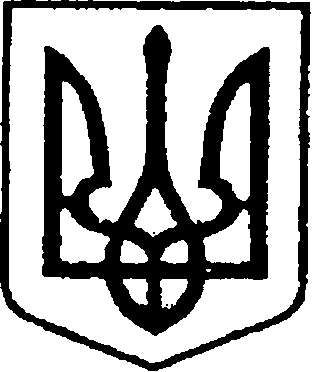 УКРАЇНАЧЕРНІГІВСЬКА ОБЛАСТЬМІСТО НІЖИНМ І С Ь К И Й   Г О Л О В А  Р О З П О Р Я Д Ж Е Н Н Явід 22 вересня 2020 р.		           м. Ніжин	                                        №252Про оголошення подяк міського голови 	Відповідно до статей 42, 59 Закону України «Про місцеве самоврядування в Україні», Регламенту виконавчого комітету Ніжинської міської ради Чернігівської області VІІ скликання, затвердженого рішенням виконавчого комітету Ніжинської міської ради Чернігівської області VІІ скликання від 11.08.2016 р. №220 (із змінами), розпорядження міського голови від 15.04.2015 р. №47 «Про встановлення заохочувальних відзнак міського голови та затвердження Положення про них»: 1.Оголосити Подяку міського голови за високий професіоналізм, фахову компетентність, систематичну та цілеспрямовану діяльність в освітній галузі та з нагоди Дня працівника освіти:	1.1.Мартиненку Віктору Івановичу – сторожу Заклада дошкільної освіти №8 «Кручайлик» Ніжинської міської ради Чернігівської області;	1.2.Беззуб Тетяні Анатоліївні – кухарю Дошкільного навчального закладу №2 «Зірочка» Ніжинської міської ради Чернігівської області;	1.3.Александровій Олександрі Вікторівні – вчителю-логопеду Дошкільного навчального закладу №21 «Калинонька» Ніжинської міської ради Чернігівської області;1.4.Кирдан Світлані Миколаївні – вчителю предмету технологій Ніжинської загальноосвітньої школи І-ІІІ ступенів №1 Ніжинської міської ради Чернігівської області;1.5.Яременко Наталії Георгіївні – методисту Ніжинської станції юних техніків Ніжинської міської ради Чернігівської області;1.6.Петрюку Сергію Євгеновичу – доценту кафедри біології Ніжинського державного університету імені Миколи Гоголя.	Підстава: клопотання начальника управління освіти Ніжинської міської ради Чернігівської області Крапив’янського С.М. від 10.09.2020р.                   №01-10/1644; лист-клопотання ректора Ніжинського державного університету імені Миколи Гоголя О.Г. Самойленка від 03.09.2020р. №01-12/716.2.Відділу юридично-кадрового забезпечення апарату виконавчого комітету Ніжинської міської ради (Лега В. О.) забезпечити оприлюднення цього розпорядження на сайті Ніжинської міської ради.3.Відділу бухгалтерського обліку апарату виконавчого комітету Ніжинської міської ради (Єфіменко Н.Є.)  забезпечити виконання цього розпорядження  у частині видачі бланків Подяк та рамок.          4.Контроль за виконанням цього розпорядження покласти                                на керуючого справами виконавчого комітету Ніжинської міської ради Колесника С.О.Міський голова 						                              А. В. Лінник